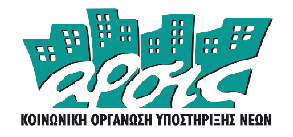 Αριθμ. Πρωτοκόλ: 5123Θεσσαλονίκη, 29/01/2016ΑΝΑΚΟΙΝΩΣΗΠροσωρινά αποτελέσματα της προκήρυξης Φ2/2016 με αριθμ.πρωτοκόλ. 5044/07.01.2016Η ΑΡΣΙΣ -Κοινωνική Οργάνωση Υποστήριξης Νέων - ανακοινώνει τα προσωρινά αποτελέσματα για την θέση Κοινωνικού Λειτουργού και Τεχνολόγου Τροφίμων στο Κοινωνικό Παντοπωλείο και την θέση Κοινωνικού Λειτουργού στο Δημοτικό Λαχανόκηπο, στο πλαίσιο του προγράμματος «Κοινωνικές Δομές Αντιμετώπισης της Φτώχειας στο Δήμο Θεσσαλονίκης», που υλοποιείται με τη σύμπραξη της ΑΡΣΙΣ-Κοινωνική Οργάνωση Υποστήριξης Νέων και του Δήμου Θεσσαλονίκης.Παρακάτω επισυνάπτεται ο προσωρινός πίνακας των επιτυχόντων και των  απορριφθέντων και το έγγραφο των ενστάσεων. Οι επιτυχόντες μπορούν να αναζητήσουν τα αποτελέσματα με βάση τον αριθμό ΑΜΚΑ τους. Οι πίνακες είναι αναρτημένοι και στα γραφεία της ΑΡΣΙΣ. Κατά των πινάκων αυτών επιτρέπεται στους ενδιαφερόμενους η άσκηση ένστασης μέσα σε αποκλειστική προθεσμία τριών (3) εργάσιμων ημερών (καταληκτική ημερομηνία ενστάσεων ορίζεται η Τετάρτη 3/2/2016) στα γραφεία του Δικαιούχου. Η ένσταση κατατίθεται ή αποστέλλεται με συστημένη επιστολή στη διεύθυνση του τελικού δικαιούχου (Πτολεμαίων 35 & Συγγρού, Τ.Κ. 54630). 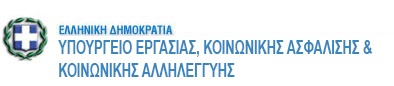 